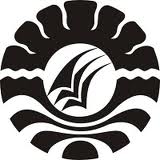                                                       SKRIPSIPENERAPAN PENDEKATAN KETERAMPILAN PROSES UNTUK                                                                                                         MENINGKATKAN HASIL  BELAJAR  IPA  SISWA  KELAS V                           SDN MINASA UPA KECAMATAN RAPPOCINI                                                 KOTA MAKASSARNADIRAPROGRAM STUDI PENDIDIKAN GURU SEKOLAH DASARFAKULTAS ILMU PENDIDIKANUNIVERSITAS NEGERI MAKASSAR2018PENERAPAN PENDEKATAN KETERAMPILAN PROSES UNTUK                                                                                                         MENINGKATKAN HASIL  BELAJAR  IPA  SISWA  KELAS V                           SDN MINASA UPA KECAMATAN RAPPOCINI                                                 KOTA MAKASSAR                                                         SKRIPSIDiajukan untuk Memenuhi Sebagian Persyaratan Guna Memperoleh Gelar Sarjana Pendidikan pada Program Studi Pendidikan Guru Sekolah DasarStrata Satu (S1) Fakultas Ilmu Pendidikan Universitas Negeri MakassarOlehNADIRA134 704 2132PROGRAM STUDI PENDIDIKAN GURU SEKOLAH DASARFAKULTAS ILMU PENDIDIKANUNIVERSITAS NEGERI MAKASSAR2018                    KEMENTERIAN RISET, TEKNOLOGI DAN PENDIDIKAN TINGGI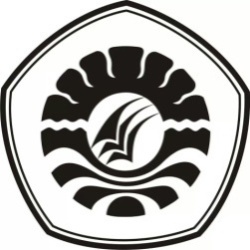 	UNIVERSITAS NEGERI MAKASSAR (UNM)FAKULTAS ILMU PENDIDIKANPROGRAM PENDIDIKAN GURU SEKOLAH DASARAlamat: Kampus UNM Tidung Jl. Tamalate I MakassarTelepon: 0411.883076 – 0411.884457Laman: www.unm.ac.idPERSETUJUAN PEMBIMBINGSkripsi dengan judul: Penerapan Pendekatan Keterampilan Proses untuk Meningkatkan Hasil Belajar IPA siswa Kelas V SDN Minasa Upa Kecamatan Rappocini Kota Makassar.Atas Nama:Nama	: 	NadiraN I M	: 	1347042132Jurusan/Prodi	: 	Pendidikan Guru Sekolah DasarFakultas	:  	Ilmu PendidikanSetelah diperiksa dan diteliti, naskah skripsi ini telah memenuhi syarat untuk diseminarkan.		                             Makassar,      November 2017Pembimbing I			                                 Pembimbing IIDra.Latri, S.Pd.,M.Pd			         Khaerunnisa, S.Pd.I,M.aNIP. 19620630 198703 1 002	                     NIP. 19810607 200812 2 004Disahkan oleh:an. Ketua Program Studi PGSDKetua UPP PGSD MakassarDrs. Hj. Rosdiah Salam.,M.Pd	 NIP. 19620310 1998703 2 002PERNYATAAN KEASLIAN SKRIPSISaya yang bertanda tangan dibawah ini:Nama	: NadiraNim	: 1347042132Jurusan/Prodi	: Pendidikan Guru Sekolah Dasar (PGSD)Judul skripsi 	: Penerapan Pendekatan Keterampilan Proses untuk Meningkatkan                                Hasil Belajar IPA Siswa Kelas V SDN Minasa Upa                                 Kecamatan Rappocini Kota Makassar.Menyatakan dengan sebenarnya bahwa skripsi yang saya tulis ini benar merupakan hasil karya saya sendiri dan bukan merupakan pengambilan tulisan atau pikiran orang lain yang saya akui sebagai hasil tulisan atau pikiran sendiri.Apabila dikemudian hari terbukti atau dapat dibuktikan bahwa skripsi ini hasil jiplakan, maka saya bersedia menerima sanksi atas  perbuatan tersebut sesuai dengan ketentuan yang berlaku. 							Makassar,      Januari 2018				Yang  membuat  pernyataan                       	     	                                             	NadiraMOTTOSeseorang tidak akan mendapatkan dari apa yang dia harapkan, tetapi akan mendapatkan dari apa yang dia kerjakan.(Nadira) Kuperuntukan karya sederhana ini sebagai bukti terimakasihku     .                          kepada ayahanda Sidu mangiriang dan ibunda baria,saudara-saudaraku                                                                                                                               atas segala pengorbanan untuk tetap                                                                              membangkitkan semangatku    demi meraih kesuksesanABSTRAKNadira, 2018, Penerapan Pendekatan Keterampilan Proses untuk Meningkatkan Hasil Belajar IPA Siswa Kelas V SDN Minasa Upa Kecamatan Rappocini Kota Makassar. Skripsi. Dibimbing oleh Drs,Latri,S.Pd.,M.Pd dan khaerunnisa,S.Pd.I,M,a Program Studi Pendidikan Guru Sekolah Dasar Fakultas Ilmu Pendidikan Universitas Negeri Makassar.Masalah dalam penelitian ini adalah belum optimalnya pendekatan pembelajaran yang digunakan guru sehingga hasil belajar IPA siswa rendah. Adapun rumusan masalah pada penelitian adalah bagaimanakah penerapan pendekatan keterampilan proses dapat meningkatkan hasil belajar IPA siswa kelas V SDN Minasa Upa Kecamatan Rappocini Kota Makassar?.Tujuan penelitian adalah mendeskripsikan penerapan pendekatan keterampilan proses untuk meningkatkan hasil belajar IPA siswa Kelas V SDN Minasa Upa  Kecamatan Rappocini Kota Makassar. Pendekatan yang digunakan adalah pendekatan kualitatif deskriptif dan jenis penelitian yang digunakan adalah penelitian tindakan kelas. Fokus penelitian ini adalah penerapan pendekatan keterampialn proses dan hasil belajar IPA. Subjek penelitian adalah seorang guru dan siswa kelas V SDN Minasa Upa Kecamatan Rappocini Kota Makassar Tahun Ajaran 2017/2018, dengan jumlah siswa sebanyak 30 orang, yang terdiri dari 12 orang laki-laki dan 18 orang perempuan. Teknik pengumpulan data yang digunakan adalah observasi, tes, dan dokumentasi. Teknik analisis data yang digunakan adalah teknik analisis data kualitatif dan kuantitatif. Hasil penelitian menunjukkan bahwa penerapan pendekatan keterampilan proses meningkatkan aktivitas guru dan siswa dalam pembelajaran yang menyebabkan terjadinya peningkatan hasil belajar. Peningkatan itu dapat dilihat dari hasil belajar siswa pada setiap siklus, yaitu pada siklus I berada pada kategori cukup, sedangkan pada siklus II berada pada kategori baik. Sehingga dapat disimpulkan bahwa melalui penerapan pendekatan Keterampilan Proses secara maksimal maka berdampak pada peningkatan hasil belajar IPA V SDN Minasa Upa  Kecamatan Rappocini Kota Makassar.PRAKATA Assalamu alaikum Wr.Wb.Puji syukur kita panjatkan kehadirat Tuhan Yang Maha Esa, karena atas berkat rahmat-Nya sehingga Skripsi yang berjudul Penerapan Pendekatan Keterampilan Proses untuk Meningkatkan Hasil Belajar IPA Siswa Kelas V SDN Minasa Upa  Kecamatan Rappocini Kota Makassar dapat diselesaikan sesuai dengan waktu yang telah ditetapkan, sebagai tugas akhir dalam rangka penyelesaian studi pada Program Studi Pendidikan Guru Sekolah Dasar Fakultas Ilmu Pendidikan Universitas Negeri Makassar. Penulis menyadari bahwa skripsi ini tidak mungkin terwujud tanpa bantuan dan bimbingan  dari berbagai pihak oleh karena itu penulis menyampaikan terima kasih untuk Ayahanda Sidu mangiriang  dan Ibunda Baria Pamasangi selaku orang tua penulis Dan Drs.H. sappe magiriang M.M dan Nurmiati, selaku orang tua angakat kakak dan adik-adik yang selalu membimbing, memotivasi, dan menyertai penulis dengan doa selama melaksanakan pendidikan dan ucapan terima kasih kepada Bapak Drs,Latri,S.Pd.,M.Pd selaku pembimbing 1 dan Ibu Khaerunnisa,S.Pd.I,M.a selaku pembimbing II yang telah memberikan bimbingan dan arahan dengan tulus ikhlas sehingga skripsi ini dapat diselesaikan. Selanjutnya ucapan terima kasih penulis tujukan kepada:Prof. H. Husain Syam, M.TP Sebagai Rektor Universitas Negeri Makassar, yang telah menerima penulis menuntut ilmu pada Program Studi Pendidikan Guru Sekolah Dasar (PGSD) Fakultas Ilmu Pendidikan Universitas Negeri Makassar.Dr. Abdullah Sinring, M.Pd sebagai Dekan Fakultas Ilmu Pendidikan Universitas Negeri Makassar; Dr. Abdul Saman, M.Si, Kons sebagai Pembantu Dekan I;     Drs. Muslimin, M.Ed sebagai Pembantu Dekan II; Dr. Pattaufi, S.Pd,. M.Si sebagai Pembantu Dekan III; Dr. Purwoto, M.Pd  sebagai Pembantu Dekan IV yang telah memberikan layanan akademik, administrasi dan kemahasiswaan selama proses pendidikan dan penyelesaian studi.Muh. Irfan., S.Pd, M.Pd  sebagai Ketua Program studi  dan Syadiman, S.Pd,. M.Pd selaku  Sekretaris Program studi  PGSD yang dengan penuh perhatian memberikan bimbingan dan memfasilitasi penulis selama proses perkuliahan pendidikan Program Studi PGSD FIP UNM. Dra. Hj. Rosdiah Salam., M.Pd selaku Ketua UPP PGSD Makassar Fakultas Ilmu Pendidikan Universitas Negeri Makassar.Dosen PGSD UPP PGSD Makassar  Fakultas Ilmu Pendidikan Universitas Negeri Makassar yang telah memberikan berbagai macam ilmu pengetahuan yang tak ternilai dibangku kuliah.Staf tata usaha PGSD FIP UNM yang telah memberikan layanan administrasi selama proses pendidikan dan penyelesaian studi.Kepala Sekolah, seluruh staf dewan guru  SDN Minasa Upa Kecamatan Rappocini Kota Makassar yang telah banyak membantu selama penelitian.Siswa-siswa kelas V SDN Minasa Upa Kecamatan Rappocini Kota Makassar selaku subjek penelitian yang telah ikut serta dalam penelitian ini.Ilham,SE yang senantiasa memberikan motivasi, dorongan dan masukan kepada penulis sehingga skripsi ini berjalan dngan lancar.Sahabat-sahabat seperjuanganku Alif triywana azisah, Puteri handayani, Arniati ansar, Risdayanti, Sartikah, Nova balondo.yang selalu setia menjadi teman terbaik dan tidak pernah meninggalkan penulis dalam kondisi apapun.Teman-teman KKN: yang selalu memberikan motivasi dan setia membantu penulis selama penyelesaian skripsi ini.Keluarga besar kelas M 2.5 atas  semua pengalaman yang berarti selama 4 tahun ini. Kebersamaan, kekompakan, perdebatan, keegoisan, kejahilan, kekonyolan, dan kedewasaan serta rekan-rekan mahasiswa program S-1 angkatan 2013 yang telah memberikan masukan kepada penulis.Teman-teman rekan kerja yang selalu memberi support.Dan terimakasih kepada sahabat-sahabat dari Racana yang selalu meberikan semangat dan motivasi kepada penulis untuk menyelesaikan penyusunan skripsiSemua pihak  yang tidak dapat penulis sebut satu persatu yang telah membantu dalam penyelesaian penulisan skripsi iniAtas bantuan dari berbagai pihak, penulis hanya dapat memanjatkan doa kehadirat Allah Yang Maha Esa, semoga segala bantuan yang telah diberikan mendapat pahala. Dan dengan segala kerendahan hati penulis menyadari masih terdapat kekurangan-kekurangan dalam penyusunan skripsi ini, sehingga penulis mengharapkan adanya saran dan kritik yang bersifat membangun dari semua pihak demi kesempurnaan skripsi ini. Akhirnya semoga skripsi ini dapat bermanfaat bagi semua.Makassar,    Januari 2018Penulis,DAFTAR ISI                                                                                                  		   HalamanHALAMAN SAMPUL 	    iHALAMAN PERSETUJUAN PEMBIMBING                                                    	   iiPENGESAHAN UJIAN SKRIPSI	  iiiPERNYATAAN KEASLIAN SKRIPSI	  ivMOTO 	   vABSTRAK 	  viPRAKATA 	 viiDAFTAR ISI 	   xDAFTAR TABEL	 xiiDAFTAR GAMBAR	xiiiDAFTAR LAMPIRAN	xivPENDAHULUANLatar Belakang	  1Rumusan Masalah	  6Tujuan Penelitian 	  6Manfaat Penelitian 	  6KAJIAN PUSTAKA, KERANGKA PIKIR, DAN HIPOTESIS TINDAKANKajian Pustaka	 9Kerangka Pikir 	 21Hipotesis Tindakan 	 24METODE PENELITIANPendekatan dan Jenis Penelitian 	25Fokus Penelitian 	25Setting dan Subjek Penelitian 	26Rancangan Tindakan	27Teknik Pengumpulan Data	29Teknik Analisis Data dan Indikator Keberhasilan 	30HASIL PENELITIAN DAN PEMBAHASANHasil Penelitian 	34Pembahasan	70KESIMPULAN DAN SARANKesimpulan	 								75Saran	 									75DAFTAR PUSTAKA 								77LAMPIRAN	   									RIWAYAT HIDUP	  DAFTAR TABEL Tabel                                           Judul                                                     	  Halaman                                         3.1 	Indikator Keberhasilan Keterlaksanaan Pembelajaran			313.2	Indikator Keberhasilan Hasil Belajar Siswa 					334.1	Hasil Belajar IPA Siswa Siklus I						494.2	Distribusi Frekuensi dan Persentase Hasil Belajar IPA Siswa Siklus I	504.3	Persentase Ketuntasan Hasil Belajar IPA Siswa Siklus I			514.4	 Hasil Belajar IPA Siswa Siklus II						674.5	Distribusi Frekuensi dan Persentase Hasil Belajar IPA Siswa Siklus II	674.6	Persentase Ketuntasan Hasil Belajar IPA Siswa Siklus II			68DAFTAR GAMBARGambar                                        Judul                                                    Halaman           2.1	Skema Kerangka pikir 						233.1	Alur Penelitian Tindakan Kelas (Arikunto, 2006)			27DAFTAR LAMPIRANLampiran                          Judul                                                              HalamanRencana Pelaksanaan Pembelajaran Siklus I			79Pertemuan ILembar Kegiatan Siswa Siklus I Pertemuan I 		84Rencana Pelaksanaan Pembelajaran Siklus I 			86Pertemuan IILembar Kegiatan Siswa Siklus I Pertemuan II		91Rencana Pelaksanaan Pembelajaran Siklus II			93Pertemuan ILembar Kegiatan Siswa Siklus II Pertemuan I		98Rencana Pelaksanaan Pembelajaran Siklus II 		100Pertemuan IILembar Kegiatan Siswa Siklus II Pertemuan II		105Lembar Tes Hasil Belajar Siswa Siklus I		            107	Kunci Jawaban Tes Hasil Belajar Siswa Siklus I	            111	Teknik pemberian Skor Siklus Siswa Siklus I		112Lembar Tes Hasil Belajar Siswa Siklus II			113Kunci Jwaban Tes Hasil Belajar Siswa Siklus II		118Teknik pemberian Skor Siklus II		                         119Data Hasil Observasi Aspek Guru Siklus I Pertemuan 1	120		Data Hasil Observasi Aspek Guru Siklus IPertemuan    II	125Data Hasil Observasi Aspek Guru Siklus  II Pertemuan I	130Data Hasil Observasi Aspek Guru Siklus II Pertemuan II      135Data Hasil Observasi Aspek Siswa Siklus I  Pertemuan I       140Data Hasil Observasi Aspek Siswa Siklus I  Pertemuan II      146Data Hasil Observasi Aspek Siswa Siklus II Pertemuan I	  152Data Hasil Observasi Aspek Siswa Siklus II Pertemuan II      158Data Tes Hasil Belajar Siswa Siklus I			    164Data Deskripsi Frekuensi Nilai Tes Hasil Belajar dan Data 	    167Deskripsi Ketuntasan Belajar Siswa Siklus I Data Tes Hasil Belajar Siswa Siklus II			    168Data Deskripsi Frekuensi Nilai Tes Hasil Belajar dan Data       171Deskripsi Ketuntasan Belajar Siswa Siklus IIPerbandingan Hasil Tes Siklus I dan II			     172Dokumentasi                                                                                174persuratan